42ème session du Groupe de travail de l'Examen périodique universel (EPU)23 janvier au 02 février 2023Examen du rapport de la République de CoréeDéclaration de la délégation togolaise						Genève, le 26 janvier 2023						(14h30-18)M.  Kanyi FOLIVIDeuxième conseillerMonsieur le Président,La délégation togolaise souhaite la cordiale bienvenue à la délégation de la République de Corée et salue les efforts consentis dans la mise en œuvre des recommandations issues du cycle précédent de l’EPU.Le Togo se réjouie tout particulièrement, s’agissant des migrants, des réfugiés et des étrangers, de l’adoption des mesures visant à éliminer la discrimination et les discours de haine à leur endroit ainsi que de la mise en place du système d’enregistrement universel des naissances. Toutefois, dans un esprit constructif, ma délégation voudrait recommander à la République de Corée de ratifier la Convention internationale sur la protection des droits de tous les travailleurs migrants et des membres de leurs familles. Ma délégation souhaite, pour terminer, un plein succès à la République de Corée dans la mise en œuvre des recommandations issues du présent examen.Je vous remercie.OK, pour lecture24-10-23A M B A S S A D E   DU TOGOMission permanente auprès de l'Office des Nations Unies et des autres Organisations internationales à Genève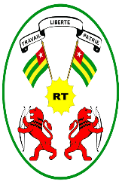                      REPUBLIQUE TOGOLAISE                            Travail- Liberté-Patrie